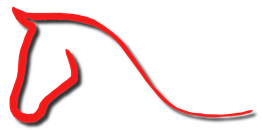 Pferdegaudi - RC Isar e. V., MoosburgTurnlehrgang für Voltigier-Leistungsgruppen (A, L, M)Am 11./12.03.2023Trainer: 	Sebastian Dörr (Trainer C Geräteturnen, studierter Sportlehrer, Referen des Sportbundes Pfalz, www.fragseb-turnenkannjeder.de)    Wo: 	Albinhalle, Albinstraße 7, 85368 MoosburgKosten:	120 € pro Gruppe 1 Einheit oder240 € pro Gruppe für 2 Einheit Anmeldeschluss: 31.01.2023Die gesamte Gebühr ist mit der Anmeldung fällig. Mit der Anmeldebestätigung (Mail) wird die Bankverbindung mitgeteilt.Die Gebühren werden bei Nicht-Teilnahme nicht erstattet!Ohne VerpflegungInfos erhaltet Ihr bei Sabine Strohmayer, Tel. 0151-42410188 oder s.strohmayer@pferdegaudi.de oder auf www.pferdegaudi.de.Bis baldSabine StrohmayerPferdegaudi – RC Isar e. V., MoosburgAnmeldungVoltigier-/Turnlehrgang 11./12.03.2023Verein:Gruppe:Leistungsstand:Ansprechpartner:E-Mail:Tel-Nr.:Schwerpunkt:Voltigierer:Name u. Alter12345678910Haftungsausschluss: Die Teilnahme erfolgt auf eigene Gefahr. Bei Unfällen, Schäden und Verlusten können keine Haftungs- und Schadenersatzansprüche, gleich welcher Art gegenüber den Mitgliedern der Familien Strohmayer und den beauftragten Helfern geltend gemacht werden, außer bei Vorsatz und grober Fahrlässigkeit.Mit Unterschrift akzeptiere ich die auf www.pferdegaudi.de hinterlegten AGB’s und Erklärung zum Datenschutz.Datum und Unterschrift__________________________________________________